المرحلة الاولى بشرط أن يكونوا قد تخرجوا من المدرسة الثانوية في مده لا تتجاوز خمس سنوات من التقدم بطلب إلى جامعة بارتن;أشخاص من الجنسية الأجنبية.أولئك الذين يحصلون على الإذن من وزارة الداخلية للخروج من الجنسية التركية بعد أن تكون مواطنًا تركيًا بالميلاد و أولئك الذين يوثقون أنهم حائزون على وثيقة لاستخدام الحقوق المعترف بها التي حصل عليها الأطفال المسجلون دون السن القانونية في وثيقة انسحابية من الجنسية التركية وفقًا لقانون الجنسية التركية الأشخاص الذين أصبحوا مواطنين تركيين في وقت لاحق مع الجنسية التي حصلوا عليها  الرعايا الأجانب / و في هذه الحالة، الذين يملكون الجنسية المزدوجة      يمكن للطلاب الأتراك الذين التحقوا بالمدرسة الثانوية في الخارج قبل 01/02/2013، و الذين يكملون التعليم الثانوي (المدرسة الثانوية) خلال السنوات الثلاث الماضية في بلد أجنبي باستثناء جمهورية شمال قبرص التركية، (وهذا يشمل أولئك الذين أكملوا تماما التعليم الثانوي (المدرسة الثانوية) في المدارس التركية التي فتحتها تحت رعاية وزارة التربية والتعليم في بلد أجنبي آخر غير جمهورية شمال قبرص التركية) سيتقدمون بطلب إلى طلبات قبول الطلاب من الخارج؛ الطلاب الذين بدأوا بالمدرسة الثانوية في الخارج بعد 01/02/ 2013، الذين أكملوا جميع التعليم الثانوي (المدرسة الثانوية) في بلد أجنبي باستثناء جمهورية شمال قبرص التركية(وهذا يشمل أولئك الذين أكملوا تماما التعليم الثانوي (المدرسة الثانوية) في المدارس التركية التي فتحتها تحت رعاية وزارة التعليم الوطني في بلد أجنبي آخر غير جمهورية شمال قبرص التركية) يستطيعون أن يتقدموا بطلب إلى طلبات القبول الطلاب من الخارج؛ أشخاص من الجنسية القبرصية الشمالية؛ يتم قبول المراجع للذين لديهم شهادة عامة للتعليم- المستوى “GCEALA” أو الذين سيحصلون على نتائج  هذا الامتحان  بعد أن أنهوا في المدارس الخاصة والمدارس الثانوية في بلدان أخرى بين عامي 2005-2010، مع من الذين يحصلون على شهادة عامة للتعليم- المستوى “GCEALA” بعد إكمالهم التعليم الثانوي (المدرسة الثانوية) في جمهورية شمال قبرص التركية و في نفس الوقت يقيمون فيها 2-  لن تقبل مراجعات الطلاب ذوي الحالات الآتية؛a -  أن يكونوا مواطنين في الجمهورية التركية ، وقد أكملوا جميع التعليم الثانوي (المدرسة الثانوية) في  المدارس التركية أو في المدارس لجمهورية شمال قبرص التركية.                                                                                                                                            -bأشخاص من الجنسية القبرصية الشمالية؛ (باستثناء الذين أكملوا جميع تعليمهم الثانوي (المدرسة الثانوية) في المدارس الثانوية لجمهورية شمال قبرص التركية  الذين حصلوا على شهادة عامة للتعليم- المستوى “GCEAL A” )(باستثناء الذين حصلوا على شهادة عامة للتعليم- المستوى “GCEALA”أو الذين سيحصلون على نتائج  هذا الامتحان  بعد أنهوا  في المدارس الخاصة والمدارس الثانوية في بلدان أخرى بين عامي 2005-2010،)   -c إذا كانوا يحملون الجنسية الأولى للولادة على النحو المحدد في الفقرة 2 من المادة أ من رئاسة مؤسسة التعليم العالي بشأن قبول الطلاب من الخارج هي T.C. من مواطنين مزدوجين (باستثناء أولئك الذين يستوفون شروط الفقرة 4 من المادة أ).    -dإذا كانوا يحملون جنسية مزدوجة وإحداهما جنسية جمهورية شمال قبرص التركية؛(باستثناء الذين أكملوا جميع تعليمهم الثانوي (المدرسة الثانوية) في المدارس الثانوية لجمهورية شمال قبرص التركية  الذين حصلوا على شهادة عامة للتعليم- المستوى “GCEAL A” )(باستثناء الذين حصلوا على شهادة عامة للتعليم- المستوى “GCEALA”أو الذين سيحصلون على نتائج  هذا الامتحان  بعد أن أنهوا  في المدارس الخاصة والمدارس الثانوية في بلدان أخرى بين عامي 2005-2010،)    -eإذا كانوا يحملون الجنسية التركية و الذين تعلموا في المدارس التي تقع في أبنية السفارات في تركيا وفي المدارس الثانوية الأجنبية في تركيا أوإذا كانوا يحملون الجنسية المزدوجة و جنسيتهم الأولى هي جنسية الجمهورية التركية بالولادة المحددة في الفقرتين (ب) و (د) من المادة 5 وفقا لتعليمات إضافية لقبول الطلاب الأجانب وتسجيلهم بجامعة بارتين.لمزيد من المعلومات؛اضغط هنا للحصول على معلومات إضافية لقبول الطلاب الأجانب وتسجيلهم بجامعة بارتين                                                                                                                                      المرحلة الثانية                                                                                                                                                                                                                                              تتم المراجعات في قسم شؤون الطلاب أو عبر الإنترنت على الموقع الدولي لنظام المعلومات الإدارية للجامعة، وذلك  في التاريخ المحدد من قبل الجامعة، ويمكنهم التسجيل في خمسة برامج على الأكثر.اضغط هنا للمراجعات  (لا تنس أخذ طلب الالتحاق من شؤون الطلاب)لمزيد من المعلومات مراجعة شؤون الطلاب، أو الموقع الإلكتروني لنظام المعلومات لإدارة الجامعة تحميل الوثائق الآتية الموجودة في الموقع الإلكتروني أو على واجهة شؤون الطلبة. الوثائق التي تُحمَّل من الموقع الإلكتروني،  أو من شؤون الطلاب؛شهادة المدرسة الثانوية الأصلية أو صورتها المصدقة من قبل الممثلين في السفارة التركية -- الدروس التي تلقاها الطالب في المدرسة الثانوية، والشهادة أو النتيجة مترجمة، وصورتها المصدقة من قبل السفارة التركية.- صورة  الصفحة التي تظهر معلومات الهوية وجواز السفر موافقة لمعلومات السفارة التركية .  - الوثيقة أو الشهادة التي فاز بها الطالب في اختبار الطلاب الأجانب، الذي تُعِدُّه الجامعات التركية المرحلة الثالثة 1- يتم ترتيب المتقدمين أولاً للمرشح الذي اجتاز امتحان الطلاب الأجانب بأعلى الدرجات ، وحصل على 70 (سبعين) درجة على الأقل و في حالة عدم ملء الحصة ، يتم تنفيذ تصنيف ما لا يقل عن 65 (خمسة وستين) درجة تبدأ من المرشح الحاصل على أعلى درجة من التعليم الثانوي. إذا كانت هناك حصة فارغة نتيجة للمواقف المذكورة أعلاه ، يتم قبول الطلاب بتصنيف ما يصل إلى 40 (أربعين) مرشحًا.2- يتم تحويل نظام العلامات المئوية في تقييم المراجعة بناءً على نظام المئوية من مؤسسة التعليم العالي ((YÖK 3- يجوز للطالب التقدم إلى 5 (خمسة) أقسام أو برامج مختلفة كحد أقصى. ومع ذلك ، فإنه يتم قبول قسم أو برنامج واحد فقط4- يتم تقييم الطلبات المقدمة للوحدات الأكاديمية التي تأخذ الطلاب في امتحان المواهب الخاصة وفقًا للأحكام التي تنظم امتحان المواهب الخاصة5- لا يجوز أن يتجاوز عدد المتقدمين من نفس البلد 30٪ من حصة البرنامج. ومع ذلك ، إذا لم يتم ملء الحصص ، فلن يتم تطبيق حصة البلد6- تعلن اللجنة  المرشح الرئيسي من نصيب ذات الصلة. و يجوز إعلان مرشح احتياطي عند الضرورة7- يتم تطبيق إجراءات قبول ورفض الطلبات عبر الإنترنت من قبل الطلاب الدوليين والمنسقين بالخارج ، ويتم تقييم الطلبات وتحديد المرشحين من قبل لجنة التقييم.8- لا يتم النظر في طلبات المتقدمين الذين ليس لديهم شروط التقديم و مع ذلك  توفير شروط المراجعة ، لا يعني قبول المرشح                                   المرحلة الرابعة يتم الإعلان عن نتائج القبولات على الموقع الإلكتروني للجامعة في التاريخ المحدد.يتم إرسال خطاب القبول إلى عنوان البريد الإلكتروني للطالب. لذا يرجى من الطلبة الذين تقدموا بطلباتهم تفقد بريدهم الإلكتروني لمعرفة نتيجة قبولهم.  المرحلة الخامسةيتم التسجيل من قبل الطلاب الدوليين ومنسق التعليم بالخارج.يتم إجراء التسجيل في التاريخ المحدد من قبل الجامعة. ومن لم يتقدم بطلبه إلى الجامعة في التاريخ المعين يفقد حقه في القبول.بعد إتمام الطالب تسجيله، يكون قد ضمن مقعده في الجامعة. ويخضع لنفس الأحكام المطبقة على الطلاب الآخرين.  في حال القبول يجب علي الطالب ان يبرز الوثاﺋق التاليه ليتم تسيجيله.a- شهادة كفاءة اللغة التركيةb- وثيقة التخرج في المدرسة الثانوية: وترجمتها وصورتها الموافقة من قبل السفارة التركية.c- وثيقة التخرج الأصلية معادلة من وزارة التربية والتعليم التركية. وصورتها المصدقة من قبل السفارة التركية.d- وثيقة الطالب موضحاً فيها درجاته في كل مادة درسها. وصورتها المترجمة والمصدقة من قبل السفارة التركية. e- صورة عن جواز السفر و من ثم سيتم تفحص الأصليf- إيصال مصرفي يبين أن الرسوم الدراسية قد تم دفعها، كما يتم ذكر الرسوم الدراسية أدناه. g- إيصال مصرفي يظهر حظر المبلغ المدفوع.h- شهادة إذن الإقامة للدراسة (يتم التسليم  إلى الوحدة الأكاديمية المعنية في غضون شهر على الأكثر)İ- أربع صور شخصية.يتم نقل أولئك الذين ليس لديهم شهادة إتقان اللغة التركية إلى امتحان إتقان اللغة التركية الذي تعقده جامعة بارتين. ما لم يكن مستوى الكفاءة المحدد من قبل الأقسام مختلفًا ، فإن مستوى الكفاءة التركية المطلوب لجامعة بارتين هو مستوى C1. بطلب من الإدارات وقرار المجالس ذات الصلة وموافقة مجلس الشيوخ ، يمكن تحديد مستوى الكفاءة أدناه أو أعلى من هذا المستوى. يتم تسجيل أولئك الذين ليس لديهم شهادة إتقان اللغة التركية في برنامج تحضيري تركي لمدة عام واحد كحد أقصى حتى يصلوا إلى مستوى إتقان اللغة المطلوب في مركز تطبيق تعليم وبحوث تعليم اللغة بجامعة بارتين (BU-DEM). في هذه الفترة ، يتم حذف تسجيلات أولئك الذين لا يستطيعون تلبية متطلبات الكفاءة التركية من البرامج التي أنشأوها. سيتم حذف أولئك الذين لا يسجلون في BU-DEM أو لا يحضرون الفصول التحضيرية التركية. يتم تنفيذ التخرج والفصل من الطلاب المسجلين في البرنامج التحضيري التركي بواسطة BU-DEM.الخطوة السادسة  ملاحظة1 : الذين ليس لديهم شهادة كفاءة  باللغة التركية سينّم امتحان الكفاءة باللغة التركية  من قبل مركز أبحاث وتعليم اللغة بجامعة بارتين في الفترة من 12-13 أكتوبر 2020 لطلابنا الذين سجلوا ،ملاحظة 2: يجب على المرشحين الذين يتقدمون إلى برامج كلية الترجمة والترجمة (الإنجليزية) وتدريس اللغة الإنجليزية (الإنجليزية) أن يكون لديهم مستند على مستوى B1 يعرفون اللغة الإنجليزية ويحملونه على شاشة التطبيق. لن يتم قبول طلبات أولئك الذين لا يقومون بتحميل المستندات أثناء التطبيق.الإجراءات اللازمة لطلاب الدبلوم، بكالوريوس، ماجستير، دكتوراه للدخول إلى تركيا:	يتم إصدار “تصريح إقامة الطالب” حتى بداية العام الدراسي المقبل للطلاب الذين قدموا إلى تركيا للدراسة ولهم الحق في التسجيل ولكن بسبب عدم كفاية معرفتهم باللغة التركية يوجهون إلى معاهد تعلم اللغة التركية من قبل الجامعة بشرط أن يثبتوا ذلك بالوثائق.ويتم أيضا إرسال رسالة الدعوة للطلاب الأجانب الذين حصلوا على  دراسية من إحدى جامعاتنا من داخل أو خارج القطر. استنادا إلى رسالة الدعوة، عندما يراجع الطلاب الأجانب لدخول بلدنا فإنهم يقدمون رسالة الدعوة  وجواز السفر إلى قنصلية بلادنا وضباط عبور الحدود.بعد أن يدخلوا بلدنا ، يراجعون إلى الجامعة التي يحق لهم الحصول على الدراسة ويقومون بتسجيلهم الأول. يراجع الطلاب مديرية إدارة الهجرة في الولاية لأخذ وثيقة إقامة الطالب بوثائق التسجيل المرسلة إليهم وبوثائق الطالب  المصورة وهي بتاريخ جديد قبيل انتهاء إعفاء التأشيرة.تجرى المقابلة مع الطلاب الأجانب في مديرية إدارة الهجرة في الولاية. من أجل الحصول على الإقامة، يتم ابلاغ مراجعتهم بشرح الوثائق والمعلومات المطلوبة منها للأجانب.الوثائق المطلوبة من الطلاب الأجانب أثناء المراجعة الأولى :  استمارة التقديم لتصريح الإقامة ( يتم الضغط على رزّ الإقامة الإلكترونية(e-ikamet)  من موقع  www.goc.gov.tr   و النقر المراجعة الأولى، يتم اختيار تصريح الإقامة للطالب.) في الاستمارة الناتجة ، يتم تعبئة معلومات الشخصية بالكامل ويتم التقاط صورة مطبوعة من الاستمارة. إضافة إلى تلك الاستمارة:يجب على الطلاب الأجانب إبراز جوازات سفرهم الأصلية التي دخلوا بها إلى تركيا إلى مديرية إدارة الهجرة في الولاية. صور شخصية حديثة (عدد 4)  خلفية بيضاء (من الجهة الأمامية بحيث يكون الوجه واضحاً بشكل يمكن التعرف عليه بسهولة). يطلب من الطلاب الأجانب وثيقة تثبت إمكانياتهم المادية للعيش بكرامة مدة إقامتهم. (دفتر البنك، مذكرة الخصم، معلومات الراتب أو المنحة وإلـخ...).في حالة كون الطالب الأجنبي الذي سيدرس في الجامعة عمره أقل من ثماني عشرة سنة يمكنه الدخول إلى تركيا والدراسة فيها بشرط موافقة الأبوين أو الوصي الشرعي، وتُقدَّم وثيقة بذلك. يجب عليهم جلب وثيقة السجل العدلي (سجل القضائي) من العدلية في الولاية التي سيدرسون فيها عند المراجعة. كما يجب على الطلاب الأجانب الإقامة في الولاية التي توجد فيها الجامعة والتي سيدرسون فيها ومن أجل ذلك يجب عليهم تنظيم الوثائق والعقود المتعلقة بالأقسام الداخلية، أو الفندق، أو المنزل الذي سيسكنونه في الولاية إلى المديرية العامة لإدارة الهجرة في الولاية. ويجب عليهم أيضاً عمل تأمين صحيٍّ نافذ لمدة إقامتهم في بلدنا. والتأمينات الآتية كافية: التأمين الصحي العام: يستطيع الطلاب الأجانب أن يحصلوا على التأمين العام خلال ثلاثة أشهر من دخولهم تركيا، وذلك من مؤسسة الضمان الاجتماعي في الولاية التي سيدرسون فيها.التأمين النافذ في نطاق عقد الضمان الاجتماعي الثنائي:  عند دخول الطلاب الأجانب إلى بلدنا، يجب إحضار وثيقة تمكنهم من الحصول على الضمان الاجتماعي الثنائي؛ ليتمكنوا من الخدمات الصحية أثناء إقامتهم في تركيا (هذه الوثيقة يجب أن تترجم من قبل مترجم محلف شريطة أن تكون معتمدة من قبل الفروع التي يتم التعاقد مع شركات التأمين في تركيا.)التأمين الصحي الخاص: من الضروري الحصول على تأمين صحي خاص للطلاب الأجانب. وفقًا للتعميم الصادر عن وكيل وزارة الخزانة ، تغطي هذه السياسات الحد الأدنى من الهيكل الأمني المحدد في التعميم الخاص بالتأمينات الصحية الخاصة التي سيتم إصدارها بناءً على طلب الحصول على تصريح إقامة بتاريخ 6 يونيو 2014 والمرقمة 9. "مع الإعلان ،  كما يجب الإشارة إلى "العلاج الدائم والداخلي"كما يجب على الطلاب الأجانب أن يجددوا تأمينهم، كما يجب عليهم تجديد وثائقهم التي تثبت كونهم طلاباً من الجامعة المعنية في بداية فصل الخريف لكل عام. ليتم تسليمها إلى المديرية العامة لإدارة الهجرة في المحافظة. وعند تغيير الطلاب الأجانب مواقع سكناهم يجب إبلاغ المديرية خلال عشرين يوماً وبعكسه يتم معاقبة المخالف. المديرية العامة لإدارة الهجرة في المحافظةزقاق الملك(ELMALIK) رقم 3 محافظة بارطن  مركز /بارطن موقع الكتروني : http://bartin.goc.gov.tr/الايميلات: bartin@goc.gov.trهاتف: 0 378 227 65 33قاكس: 0 378 227 55 88 الأجور الدراسية :يودع الطلبة الأجانب الأجور الدراسية على حساب الإنترنت للبنك  أو آلية الصرافة  للبنك نفسه  أو يذهبون إلى بنك زارعات مصطحبين معهم الجنسية أو الجواز ليتمكنوا من دفع المبلغ المطلوب. ملاحظة: الرسوم الدراسة لسنة) 2019-2020 ربما تتغير في السنة التي تتبعها 2020-2021 وفقاً للتغيرات التي ستطرأ على رسوم الطلاب الأجانب مستقبلاً.  في حال التغيير في الرسوم سيتم تحصيل الفرق. جمهورية تركيارئاسة مجلس التعليم العاليالرقم:02 .301-75850160/27 موضوع: شهادة الاعترافإلى رئاسة جامعة بارتنالمعنيّ: أ) كتاب رئاسة جامعة أولوداغ  برقم 32451817ـ050. 01. 04/ 44345 في تاريخ 25.11.2016.ب) كتاب رئاسة مجلس التعليم والتدريب بوزارة التربية الوطنية برقم 67951426 -2015 .01-1138521 في تاريخ 27/1/2017.ستُطلب الوثيقة من الطلاب الأجانب في مرحلة مراجعة حصص قبول الطلاب من الخارج إلى الجامعات استنادا على كتاب رئاسة جامعة أولوداغ  المعنيّ في (أ). يجب أن تكون في هذه الوثيقة معلومات حول الاعتراف بالمدرسة الثانوية الأجنبية التي تخرجوا فيها. ويُطلب من المرشحين الأجانب إبلاغ معلومات ممثلينا في الخارج ووزارة التعليم الوطني بما إذا كانوا سيحصلون على "شهادة الاعتراف" أم لا وذلك يكون في حالة طلب المرشحين الأجانب.عمليات الاعتماد المرتبطة بهذا الموضوع المنقول إلى مؤسستنا تتم من  قبل مديريات التربية الوطنية الإقليمية في البلدة، أما في الخارج فيكون من قبل مستشاري التعليم استنادا على المعنيّ (ب). تعتبر اتفاقيات التعاون الثنائي بين البلدين في مجال التعليم إلى أن عبارة "شهادة التعرف على المدارس" لا تظهر.لن يعطى حق الاعتماد للطلاب الملتحقين بالمدارس الثانوية التابعة لمنظمة  FETÖ/PDY بحلول نهاية العام الدراسي 2016/2017 . ويراد منهم أن يكونوا على علم حول هذه المسألة من خلال ملاحظة حصة الطلاب من الخارج.و ذلك يكون وفقا لرسالة مجلس التعليم والتربية التابع لوزارة التربية الوطنية ومديريات التربية الوطنية الإقليمية و مستشارية التعليمية كما جرت في الكتابة بتاريخ 13.01.2017 ورقم 516700.مع تمنياتي بتحقيق رغباتكم و طلباتكمأ.د حسن ماندالنائب رئيس التعليم العاليجدول تسجيل التقويم السنوي (2021-2020) للطلاب الأجانب في جامعة بارتن  جدول تسجيل التقويم السنوي (2021-2020) للطلاب الأجانب في جامعة بارتن  تطبيقات الطلاب الدوليين17-30 أغسطس 2020تقييم الطلبات31 أغسطس - 4 سبتمبر 2020اعلان الطلبة المؤهلين للتسجيل النهائي07 سبتمبر 2020التسجيل النهائي للطلاب الأجانب05-09 أكتوبر 20202020-2021 التوزيع بالعدد علي الوحدات الأكاديميةالوحدات الأكاديمية كلية الآداب6إدارة المعلومات والوثائق37اللهجات التركية المعاصرة وآدابها43دراسات الترجمة (الإنجليزية)6فلسفة13تاريخ الفن6علم الإجتماع29تاريخ24التاريخ (التعليم المسائي)8اللغة التركية وآدابها25اللغة التركية وآدابها (التعليم المسائي)197المجموع كلية التربية24تدريس مادة الرياضيات الابتدائية33تدريس اللغة الإنجليزية (الإنجليزية)10تدريس مادة العلوم الاجتماعية 22تدريس مادة اللغة التركية89المجموعكلية العلوم الاسلامية12العلوم الإسلامية (التعليم المسائي)92المجموع298مجموع الشهادات2020-2021 توزيع الحصص على الطلاب الأجانبمدرسة التربية المهنية في بارتين28العدالة2إدارة البحر و الموانئ36تصميم رسم بياني (التعليم المسائي)11العلاقات العامة والدعاية18العلاقات العامة والدعاية (التعليم المسائي)10إدارة الميناﺀ و اليخت1تطبيقات المحاسبة والضرائب9نباتات المناظر الطبيعية والزينة17الضمان الاجتماعي2خدمات السياحة والسفر134المجموعالمدرسة المهنية للخدمات الصحية38تربية الطفل50تربية الطفل (التعليم المسائي)33رعاية وتأهيل المعاقين47رعاية المرضى في المنزل39رعاية المرضى في المنزل (التعليم المسائي)24المساعدة الأولى والطارئة48المساعدة الأولى والطارئة (التعليم المسائي)35البصريات53البصريات  (التعليم المسائي)22خدمات العناية بالشعر والجمال54الوثائق الطبية والأمانة55الوثائق الطبية والأمانة (التعليم المسائي)51الترويج الطبي والتسويق35الترويج الطبي والتسويق (التعليم المسائي)48برنامج رعاية المسنين48برنامج رعاية المسنين (التعليم المسائي)680المجموع مدرسة التربية المهنية  في أولوس22إدارة المكاتب والمساعدة التنفيذية22علم الغابات ومنتجاتها27السجل العقاري71المجموع885المجموع (الدبلوم) (ÖN LİSANS)1183المجموع العامرسوم التعليم العادي (TL)رسوم التعليم العادي (TL)رسوم التعليم العادي (TL)رسوم ضماناتالرسوم الدراسية  لفصل الخريفكلية الهندسة والعمارة والتصميم200 TL900,00 TLكلية الاقتصاد والعلوم الإدارية200 TL750,00 TLكلية الزراعة/ الغابات200 TL600,00 TLكلية التربية200 TL800,00 TLكلية الآداب200 TL800,00 TLكلية العلوم200 TL800,00 TLكلية العلوم الإسلامية200 TL800,00 TLكلية العلوم الصحية200 TL800,00 TLكلية علوم الرياضة200 TL800,00 TLمدرسة التربية المهنية200 TL400,00 TLوالخدمات الصحية مدرسة التربية المهنية200 TL600,00 TL(ULUS)أولوس مدرسة التربية المهنية200 TL400,00 TLرسوم  التعليم المسائي  (TL)رسوم  التعليم المسائي  (TL)رسوم  التعليم المسائي  (TL)رسوم ضمانات/حجز مقعدالرسوم الدراسية  لفصل الخريفكلية الهندسة والعمارة والتصميم200 TL2.500,00 TLكلية الاقتصاد والعلوم الإدارية200 TL2.000,00 TLكلية الآداب200 TL1.550,00 TLكلية العلوم200 TL2.100,00 TLكلية علوم الرياضة200 TL1.550,00 TLكلية العلوم الإسلامية200 TL1.550,00 TLمدرسة بارتين المهنية200 TL1.200,00 TLالمدرسة المهنية للخدمات الصحية200 TL1.200,00 TL(ULUS)  مدرسة أولوس المهنية200 TL1.200,00 TLالوحدة الأكاديميةالتواصلكلية الآداب0378 501 10 00     (الداخلي: 10 55-10 20- 10 39)كلية التربية0378 501 10 00     (الداخلي: 11 64-11 70- 11 28 )كلية العلوم0378 501 10 00      (الداخلي: 1569 – 1525 – 1570)كلية العلوم الإسلامية0378 501 10 00     (الداخلي: 12 77-12 76-12 56 )كلية الاقتصاد والعلوم الإدارية0378 223 5372, 5373كلية الهندسة والعمارة والتصميم0378 501 10 00     (الداخلي: 1584 – 1578 –15 76) كلية الغابات0378 223 50 69كلية العلوم الصحية0378 223 54 49كلية علوم الرياضة0378 501 10 00       (الداخلي:24 05, 24 06, 24 08, 24 09(BARTINمدرسة التربية المهنية بارتن(0378 223 52 23-52 24(ULUS)أولوس مدرسة التربية المهنية0378 501 10 00-24 86والخدمات الصحية مدرسة التربية المهنية0378 501 10 00-2507, 2504, ̵  0378 223 5214, 5215رئاسة الإدارة لشؤون الطلاب0378 223-5028-5030-5297-5298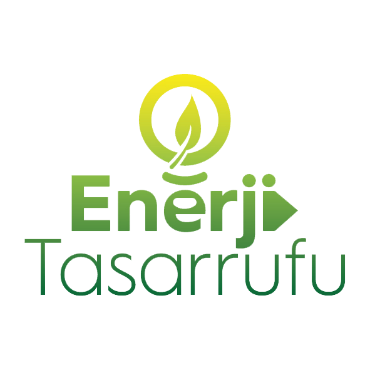 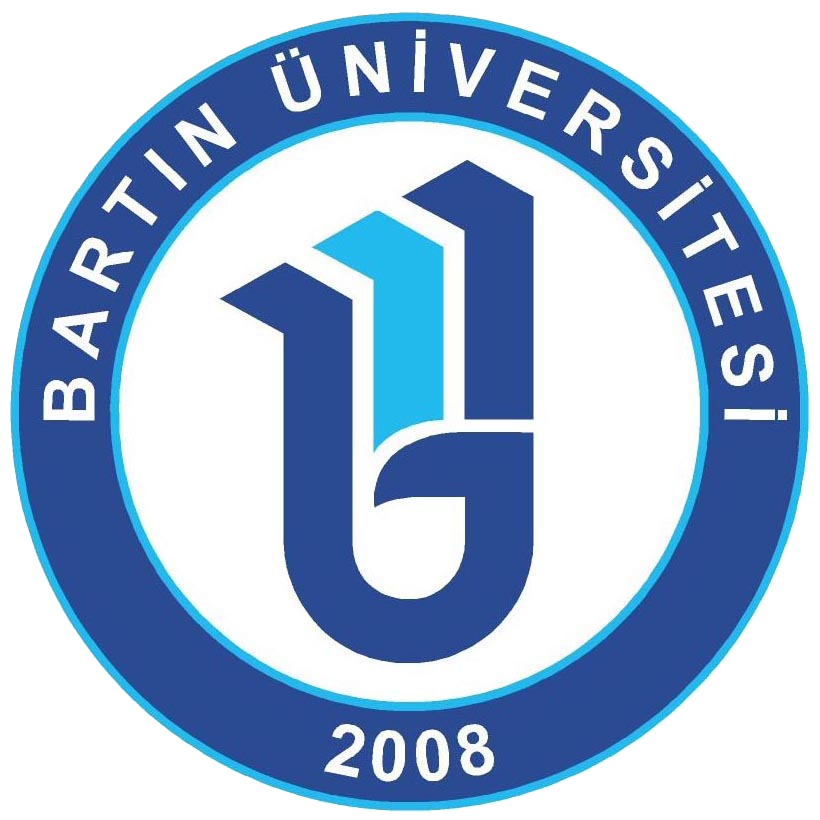 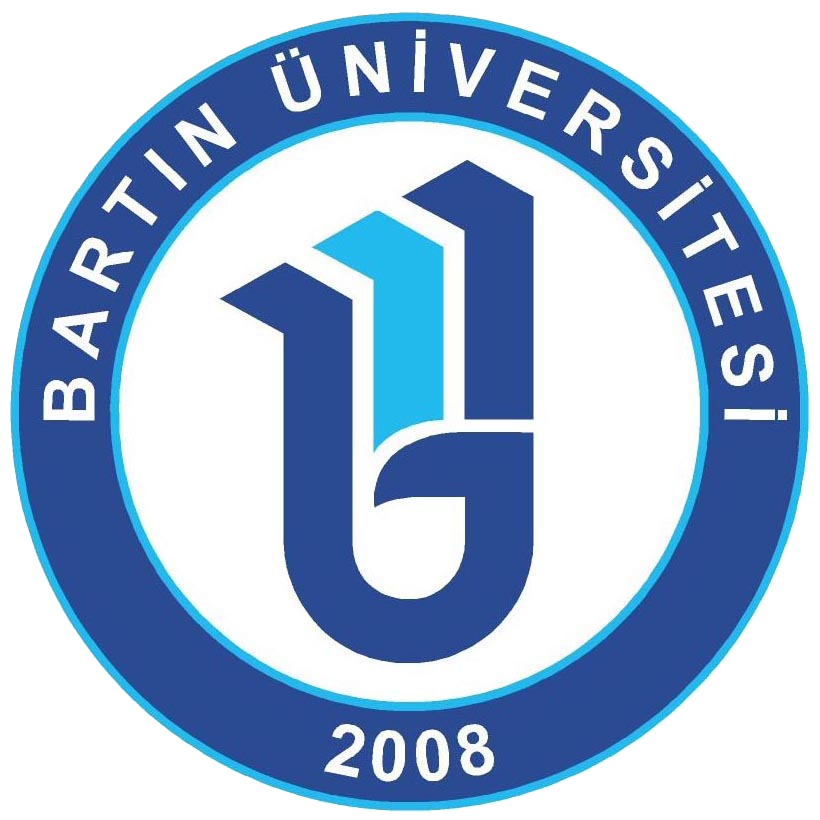 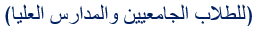 